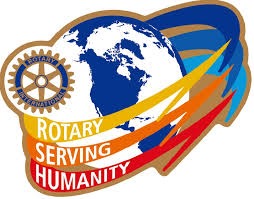 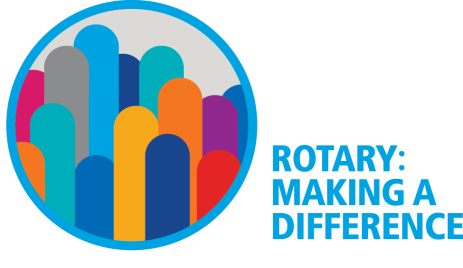 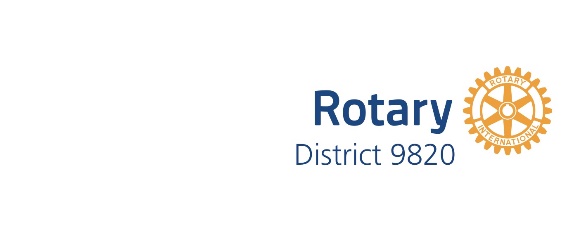    District Governor Lynne Westland andDistrict Governor Elect Don RipperinviteAll Rotarians, Partners and Friendsto celebrate theRotary District 9820 ChangeoverDate:		Sunday, 9th July, 2017Venue:	Premiere Function Centre 		29 Grey Street, TraralgonTime:		12.00 noon for 12.30 p.m.$40.00 per person    (Two course meal, drink on arrival then drinks at bar prices)           Payments cannot be accepted on the day of ChangeoverRSVPFriday, 23rd June, District Secretary Elect, Helen Lanigan                             Email: helenlanigan@bigpond.comPlease advise any dietary requirements at this time. Payment Details:EFT - Rotary International District 9820, BSB No. 633108 Acc. No. 136773942. Description "CO, your first initial and surname" (CO ARotarian)Cheque - Rotary International District 9820       PO Box 15,   Sale  3850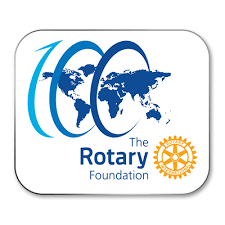 